EMPRESA PÚBLICA METROPOLITANA DE MOVILIDAD Y OBRAS PÚBLICASEMPRESA PÚBLICA METROPOLITANA DE MOVILIDAD Y OBRAS PÚBLICASEMPRESA PÚBLICA METROPOLITANA DE MOVILIDAD Y OBRAS PÚBLICASEMPRESA PÚBLICA METROPOLITANA DE MOVILIDAD Y OBRAS PÚBLICASEMPRESA PÚBLICA METROPOLITANA DE MOVILIDAD Y OBRAS PÚBLICASEMPRESA PÚBLICA METROPOLITANA DE MOVILIDAD Y OBRAS PÚBLICASEMPRESA PÚBLICA METROPOLITANA DE MOVILIDAD Y OBRAS PÚBLICASEMPRESA PÚBLICA METROPOLITANA DE MOVILIDAD Y OBRAS PÚBLICASEMPRESA PÚBLICA METROPOLITANA DE MOVILIDAD Y OBRAS PÚBLICASEMPRESA PÚBLICA METROPOLITANA DE MOVILIDAD Y OBRAS PÚBLICASEMPRESA PÚBLICA METROPOLITANA DE MOVILIDAD Y OBRAS PÚBLICASEMPRESA PÚBLICA METROPOLITANA DE MOVILIDAD Y OBRAS PÚBLICASEMPRESA PÚBLICA METROPOLITANA DE MOVILIDAD Y OBRAS PÚBLICASEMPRESA PÚBLICA METROPOLITANA DE MOVILIDAD Y OBRAS PÚBLICAS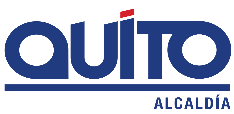                      FICHA TÉCNICA N° 17                     FICHA TÉCNICA N° 17                     FICHA TÉCNICA N° 17                     FICHA TÉCNICA N° 17                     FICHA TÉCNICA N° 17                     FICHA TÉCNICA N° 17                     FICHA TÉCNICA N° 17                     FICHA TÉCNICA N° 17                     FICHA TÉCNICA N° 17                     FICHA TÉCNICA N° 17                     FICHA TÉCNICA N° 17                     FICHA TÉCNICA N° 17PROYECTO :MEJORAMIENTO DE IMAGEN URBANA EN PARQUES (JUEGOS INFANTILES) MEJORAMIENTO DE IMAGEN URBANA EN PARQUES (JUEGOS INFANTILES) MEJORAMIENTO DE IMAGEN URBANA EN PARQUES (JUEGOS INFANTILES) MEJORAMIENTO DE IMAGEN URBANA EN PARQUES (JUEGOS INFANTILES) MEJORAMIENTO DE IMAGEN URBANA EN PARQUES (JUEGOS INFANTILES) MEJORAMIENTO DE IMAGEN URBANA EN PARQUES (JUEGOS INFANTILES) MEJORAMIENTO DE IMAGEN URBANA EN PARQUES (JUEGOS INFANTILES) MEJORAMIENTO DE IMAGEN URBANA EN PARQUES (JUEGOS INFANTILES) OBJETIVO :DOTAR A LOS PARQUES DMQ DE JUEGOS DE PLÁSTICO, COLUMPIOS, TEMÁTICOS Y EQUIPOS DE GIMNASIA, ASÍ COMO  MANTENER Y MEJORAR LOS EQUIPOS DE GIMNASIA AL PARQUE YA EXISTENTES, POTENCIANDO LA IMAGEN URBANA E INCREMENTANDO LAS VISITAS A PARQUES POR PARTES DE LOS QUITEÑOS.DOTAR A LOS PARQUES DMQ DE JUEGOS DE PLÁSTICO, COLUMPIOS, TEMÁTICOS Y EQUIPOS DE GIMNASIA, ASÍ COMO  MANTENER Y MEJORAR LOS EQUIPOS DE GIMNASIA AL PARQUE YA EXISTENTES, POTENCIANDO LA IMAGEN URBANA E INCREMENTANDO LAS VISITAS A PARQUES POR PARTES DE LOS QUITEÑOS.DOTAR A LOS PARQUES DMQ DE JUEGOS DE PLÁSTICO, COLUMPIOS, TEMÁTICOS Y EQUIPOS DE GIMNASIA, ASÍ COMO  MANTENER Y MEJORAR LOS EQUIPOS DE GIMNASIA AL PARQUE YA EXISTENTES, POTENCIANDO LA IMAGEN URBANA E INCREMENTANDO LAS VISITAS A PARQUES POR PARTES DE LOS QUITEÑOS.COSTO DEL PROYECTO ($)2’620.800,00 (Con IVA)2’620.800,00 (Con IVA)2’620.800,00 (Con IVA)2’620.800,00 (Con IVA)OBJETIVO :DOTAR A LOS PARQUES DMQ DE JUEGOS DE PLÁSTICO, COLUMPIOS, TEMÁTICOS Y EQUIPOS DE GIMNASIA, ASÍ COMO  MANTENER Y MEJORAR LOS EQUIPOS DE GIMNASIA AL PARQUE YA EXISTENTES, POTENCIANDO LA IMAGEN URBANA E INCREMENTANDO LAS VISITAS A PARQUES POR PARTES DE LOS QUITEÑOS.DOTAR A LOS PARQUES DMQ DE JUEGOS DE PLÁSTICO, COLUMPIOS, TEMÁTICOS Y EQUIPOS DE GIMNASIA, ASÍ COMO  MANTENER Y MEJORAR LOS EQUIPOS DE GIMNASIA AL PARQUE YA EXISTENTES, POTENCIANDO LA IMAGEN URBANA E INCREMENTANDO LAS VISITAS A PARQUES POR PARTES DE LOS QUITEÑOS.DOTAR A LOS PARQUES DMQ DE JUEGOS DE PLÁSTICO, COLUMPIOS, TEMÁTICOS Y EQUIPOS DE GIMNASIA, ASÍ COMO  MANTENER Y MEJORAR LOS EQUIPOS DE GIMNASIA AL PARQUE YA EXISTENTES, POTENCIANDO LA IMAGEN URBANA E INCREMENTANDO LAS VISITAS A PARQUES POR PARTES DE LOS QUITEÑOS.ESTUDIOS :NO REQUIERENO REQUIERENO REQUIERENO REQUIERE1. INFORMACION BÁSICA DEL SITIO1. INFORMACION BÁSICA DEL SITIO1. INFORMACION BÁSICA DEL SITIO1. INFORMACION BÁSICA DEL SITIO1. INFORMACION BÁSICA DEL SITIO1. INFORMACION BÁSICA DEL SITIO1. INFORMACION BÁSICA DEL SITIO1. INFORMACION BÁSICA DEL SITIO1. INFORMACION BÁSICA DEL SITIOUBICACIÓN UBICACIÓN UBICACIÓN UBICACIÓN UBICACIÓN UBICACIÓN UBICACIÓN UBICACIÓN UBICACIÓN 1.1 ADMINISTRACIÓN ZONAL :1.1 ADMINISTRACIÓN ZONAL :SUR – ELOY ALFARO / NORTE – EUGENIO ESPEJO / EQUINOCCIAL – LA DELICIA / CALDERÓN / TUMBACO / LOS CHILLOS / MANUELA SÁENZSUR – ELOY ALFARO / NORTE – EUGENIO ESPEJO / EQUINOCCIAL – LA DELICIA / CALDERÓN / TUMBACO / LOS CHILLOS / MANUELA SÁENZSUR – ELOY ALFARO / NORTE – EUGENIO ESPEJO / EQUINOCCIAL – LA DELICIA / CALDERÓN / TUMBACO / LOS CHILLOS / MANUELA SÁENZSUR – ELOY ALFARO / NORTE – EUGENIO ESPEJO / EQUINOCCIAL – LA DELICIA / CALDERÓN / TUMBACO / LOS CHILLOS / MANUELA SÁENZSUR – ELOY ALFARO / NORTE – EUGENIO ESPEJO / EQUINOCCIAL – LA DELICIA / CALDERÓN / TUMBACO / LOS CHILLOS / MANUELA SÁENZSUR – ELOY ALFARO / NORTE – EUGENIO ESPEJO / EQUINOCCIAL – LA DELICIA / CALDERÓN / TUMBACO / LOS CHILLOS / MANUELA SÁENZSUR – ELOY ALFARO / NORTE – EUGENIO ESPEJO / EQUINOCCIAL – LA DELICIA / CALDERÓN / TUMBACO / LOS CHILLOS / MANUELA SÁENZ1.2 PARROQUIA :1.2 PARROQUIA :PARROQUIAS URBANAS Y RURALESPARROQUIAS URBANAS Y RURALESPARROQUIAS URBANAS Y RURALESPARROQUIAS URBANAS Y RURALESPARROQUIAS URBANAS Y RURALESPARROQUIAS URBANAS Y RURALESPARROQUIAS URBANAS Y RURALES1.3 BARRIO O SECTOR :1.3 BARRIO O SECTOR :78 BARRIOS78 BARRIOS78 BARRIOS78 BARRIOS78 BARRIOS78 BARRIOS78 BARRIOS2. DATOS GENERALES2. DATOS GENERALES2. DATOS GENERALESPLANO DE UBICACIÓNPLANO DE UBICACIÓNPLANO DE UBICACIÓNPLANO DE UBICACIÓNPLANO DE UBICACIÓNPLANO DE UBICACIÓN2.1 BARRIO REGULARIZADO :2.1 BARRIO REGULARIZADO :SI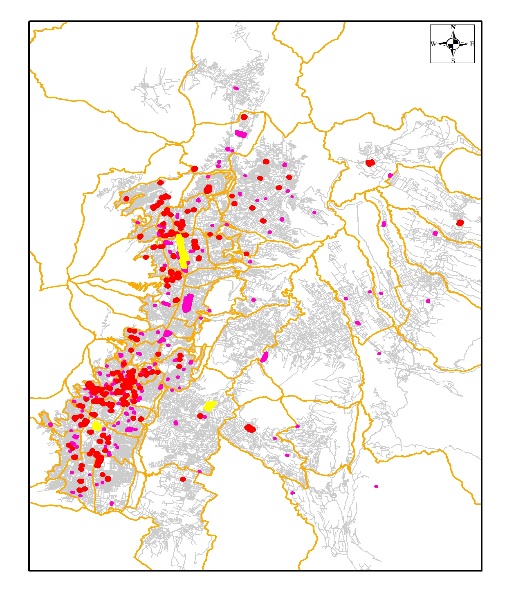 2.2 PORCENTAJE DE CONSOLIDACIÓN :2.2 PORCENTAJE DE CONSOLIDACIÓN :ALTA2.3 DENSIDAD POBLACIONAL (Hab/Ha):2.3 DENSIDAD POBLACIONAL (Hab/Ha):51 -6002.4. POBLACION2.4. POBLACION1.764.3902.5 AFECTACIONES :2.5 AFECTACIONES :NO3.SERVICIOS BÁSICOS3.SERVICIOS BÁSICOS3.SERVICIOS BÁSICOS3.1 ALCANTARILLADO :3.1 ALCANTARILLADO :SI3.2 AGUA POTABLE :3.2 AGUA POTABLE :SI3.3 RED ELÉCTRICA :3.3 RED ELÉCTRICA :SI4. TRANSPORTE4. TRANSPORTE4. TRANSPORTE4.1 TRANSPORTE PÚBLICO :4.1 TRANSPORTE PÚBLICO :SI4.2 TRANSPORTE PRIVADO :4.2 TRANSPORTE PRIVADO :SI5. DETALLE GENERAL DEL PROYECTO5. DETALLE GENERAL DEL PROYECTO5. DETALLE GENERAL DEL PROYECTO5. DETALLE GENERAL DEL PROYECTO5. DETALLE GENERAL DEL PROYECTO5. DETALLE GENERAL DEL PROYECTO5. DETALLE GENERAL DEL PROYECTO5. DETALLE GENERAL DEL PROYECTO5. DETALLE GENERAL DEL PROYECTOLa EPMMOP en su esfuerzo por impulsar la cultura del deporte y las actividades recreativas en los ciudadanos del DMQ, tiene previsto la implementación de juegos de plástico, columpios, temáticos y equipos de gimnasia, para fomentar el sano esparcimiento de niños y adultos de nuestra ciudad. Los distintos equipamientos se distribuirán en 12 parroquias rurales que cuentan con áreas verdes consolidadas y con el espacio y las condiciones adecuadas, además de más de 120 barrios alrededor de la ciudad en donde exista una alta demanda de uso o no cuenten con el equipamiento actual, instalado en fases previas; además, se plantea realizar un proceso para el mantenimiento de los equipos de gimnasia al parque ya existentes, tras varios pedidos y denuncias ciudadanas respecto a los equipos que se encuentran en mal estado.Anualmente existen un aproximado de 500 pedidos entre escritos y verbales, manifestando así la alta apreciación y demanda que tiene la ciudadanía por el equipamiento de juegos plásticos, columpios y equipos de gimnasia.La EPMMOP en su esfuerzo por impulsar la cultura del deporte y las actividades recreativas en los ciudadanos del DMQ, tiene previsto la implementación de juegos de plástico, columpios, temáticos y equipos de gimnasia, para fomentar el sano esparcimiento de niños y adultos de nuestra ciudad. Los distintos equipamientos se distribuirán en 12 parroquias rurales que cuentan con áreas verdes consolidadas y con el espacio y las condiciones adecuadas, además de más de 120 barrios alrededor de la ciudad en donde exista una alta demanda de uso o no cuenten con el equipamiento actual, instalado en fases previas; además, se plantea realizar un proceso para el mantenimiento de los equipos de gimnasia al parque ya existentes, tras varios pedidos y denuncias ciudadanas respecto a los equipos que se encuentran en mal estado.Anualmente existen un aproximado de 500 pedidos entre escritos y verbales, manifestando así la alta apreciación y demanda que tiene la ciudadanía por el equipamiento de juegos plásticos, columpios y equipos de gimnasia.La EPMMOP en su esfuerzo por impulsar la cultura del deporte y las actividades recreativas en los ciudadanos del DMQ, tiene previsto la implementación de juegos de plástico, columpios, temáticos y equipos de gimnasia, para fomentar el sano esparcimiento de niños y adultos de nuestra ciudad. Los distintos equipamientos se distribuirán en 12 parroquias rurales que cuentan con áreas verdes consolidadas y con el espacio y las condiciones adecuadas, además de más de 120 barrios alrededor de la ciudad en donde exista una alta demanda de uso o no cuenten con el equipamiento actual, instalado en fases previas; además, se plantea realizar un proceso para el mantenimiento de los equipos de gimnasia al parque ya existentes, tras varios pedidos y denuncias ciudadanas respecto a los equipos que se encuentran en mal estado.Anualmente existen un aproximado de 500 pedidos entre escritos y verbales, manifestando así la alta apreciación y demanda que tiene la ciudadanía por el equipamiento de juegos plásticos, columpios y equipos de gimnasia.La EPMMOP en su esfuerzo por impulsar la cultura del deporte y las actividades recreativas en los ciudadanos del DMQ, tiene previsto la implementación de juegos de plástico, columpios, temáticos y equipos de gimnasia, para fomentar el sano esparcimiento de niños y adultos de nuestra ciudad. Los distintos equipamientos se distribuirán en 12 parroquias rurales que cuentan con áreas verdes consolidadas y con el espacio y las condiciones adecuadas, además de más de 120 barrios alrededor de la ciudad en donde exista una alta demanda de uso o no cuenten con el equipamiento actual, instalado en fases previas; además, se plantea realizar un proceso para el mantenimiento de los equipos de gimnasia al parque ya existentes, tras varios pedidos y denuncias ciudadanas respecto a los equipos que se encuentran en mal estado.Anualmente existen un aproximado de 500 pedidos entre escritos y verbales, manifestando así la alta apreciación y demanda que tiene la ciudadanía por el equipamiento de juegos plásticos, columpios y equipos de gimnasia.La EPMMOP en su esfuerzo por impulsar la cultura del deporte y las actividades recreativas en los ciudadanos del DMQ, tiene previsto la implementación de juegos de plástico, columpios, temáticos y equipos de gimnasia, para fomentar el sano esparcimiento de niños y adultos de nuestra ciudad. Los distintos equipamientos se distribuirán en 12 parroquias rurales que cuentan con áreas verdes consolidadas y con el espacio y las condiciones adecuadas, además de más de 120 barrios alrededor de la ciudad en donde exista una alta demanda de uso o no cuenten con el equipamiento actual, instalado en fases previas; además, se plantea realizar un proceso para el mantenimiento de los equipos de gimnasia al parque ya existentes, tras varios pedidos y denuncias ciudadanas respecto a los equipos que se encuentran en mal estado.Anualmente existen un aproximado de 500 pedidos entre escritos y verbales, manifestando así la alta apreciación y demanda que tiene la ciudadanía por el equipamiento de juegos plásticos, columpios y equipos de gimnasia.La EPMMOP en su esfuerzo por impulsar la cultura del deporte y las actividades recreativas en los ciudadanos del DMQ, tiene previsto la implementación de juegos de plástico, columpios, temáticos y equipos de gimnasia, para fomentar el sano esparcimiento de niños y adultos de nuestra ciudad. Los distintos equipamientos se distribuirán en 12 parroquias rurales que cuentan con áreas verdes consolidadas y con el espacio y las condiciones adecuadas, además de más de 120 barrios alrededor de la ciudad en donde exista una alta demanda de uso o no cuenten con el equipamiento actual, instalado en fases previas; además, se plantea realizar un proceso para el mantenimiento de los equipos de gimnasia al parque ya existentes, tras varios pedidos y denuncias ciudadanas respecto a los equipos que se encuentran en mal estado.Anualmente existen un aproximado de 500 pedidos entre escritos y verbales, manifestando así la alta apreciación y demanda que tiene la ciudadanía por el equipamiento de juegos plásticos, columpios y equipos de gimnasia.La EPMMOP en su esfuerzo por impulsar la cultura del deporte y las actividades recreativas en los ciudadanos del DMQ, tiene previsto la implementación de juegos de plástico, columpios, temáticos y equipos de gimnasia, para fomentar el sano esparcimiento de niños y adultos de nuestra ciudad. Los distintos equipamientos se distribuirán en 12 parroquias rurales que cuentan con áreas verdes consolidadas y con el espacio y las condiciones adecuadas, además de más de 120 barrios alrededor de la ciudad en donde exista una alta demanda de uso o no cuenten con el equipamiento actual, instalado en fases previas; además, se plantea realizar un proceso para el mantenimiento de los equipos de gimnasia al parque ya existentes, tras varios pedidos y denuncias ciudadanas respecto a los equipos que se encuentran en mal estado.Anualmente existen un aproximado de 500 pedidos entre escritos y verbales, manifestando así la alta apreciación y demanda que tiene la ciudadanía por el equipamiento de juegos plásticos, columpios y equipos de gimnasia.La EPMMOP en su esfuerzo por impulsar la cultura del deporte y las actividades recreativas en los ciudadanos del DMQ, tiene previsto la implementación de juegos de plástico, columpios, temáticos y equipos de gimnasia, para fomentar el sano esparcimiento de niños y adultos de nuestra ciudad. Los distintos equipamientos se distribuirán en 12 parroquias rurales que cuentan con áreas verdes consolidadas y con el espacio y las condiciones adecuadas, además de más de 120 barrios alrededor de la ciudad en donde exista una alta demanda de uso o no cuenten con el equipamiento actual, instalado en fases previas; además, se plantea realizar un proceso para el mantenimiento de los equipos de gimnasia al parque ya existentes, tras varios pedidos y denuncias ciudadanas respecto a los equipos que se encuentran en mal estado.Anualmente existen un aproximado de 500 pedidos entre escritos y verbales, manifestando así la alta apreciación y demanda que tiene la ciudadanía por el equipamiento de juegos plásticos, columpios y equipos de gimnasia.La EPMMOP en su esfuerzo por impulsar la cultura del deporte y las actividades recreativas en los ciudadanos del DMQ, tiene previsto la implementación de juegos de plástico, columpios, temáticos y equipos de gimnasia, para fomentar el sano esparcimiento de niños y adultos de nuestra ciudad. Los distintos equipamientos se distribuirán en 12 parroquias rurales que cuentan con áreas verdes consolidadas y con el espacio y las condiciones adecuadas, además de más de 120 barrios alrededor de la ciudad en donde exista una alta demanda de uso o no cuenten con el equipamiento actual, instalado en fases previas; además, se plantea realizar un proceso para el mantenimiento de los equipos de gimnasia al parque ya existentes, tras varios pedidos y denuncias ciudadanas respecto a los equipos que se encuentran en mal estado.Anualmente existen un aproximado de 500 pedidos entre escritos y verbales, manifestando así la alta apreciación y demanda que tiene la ciudadanía por el equipamiento de juegos plásticos, columpios y equipos de gimnasia.